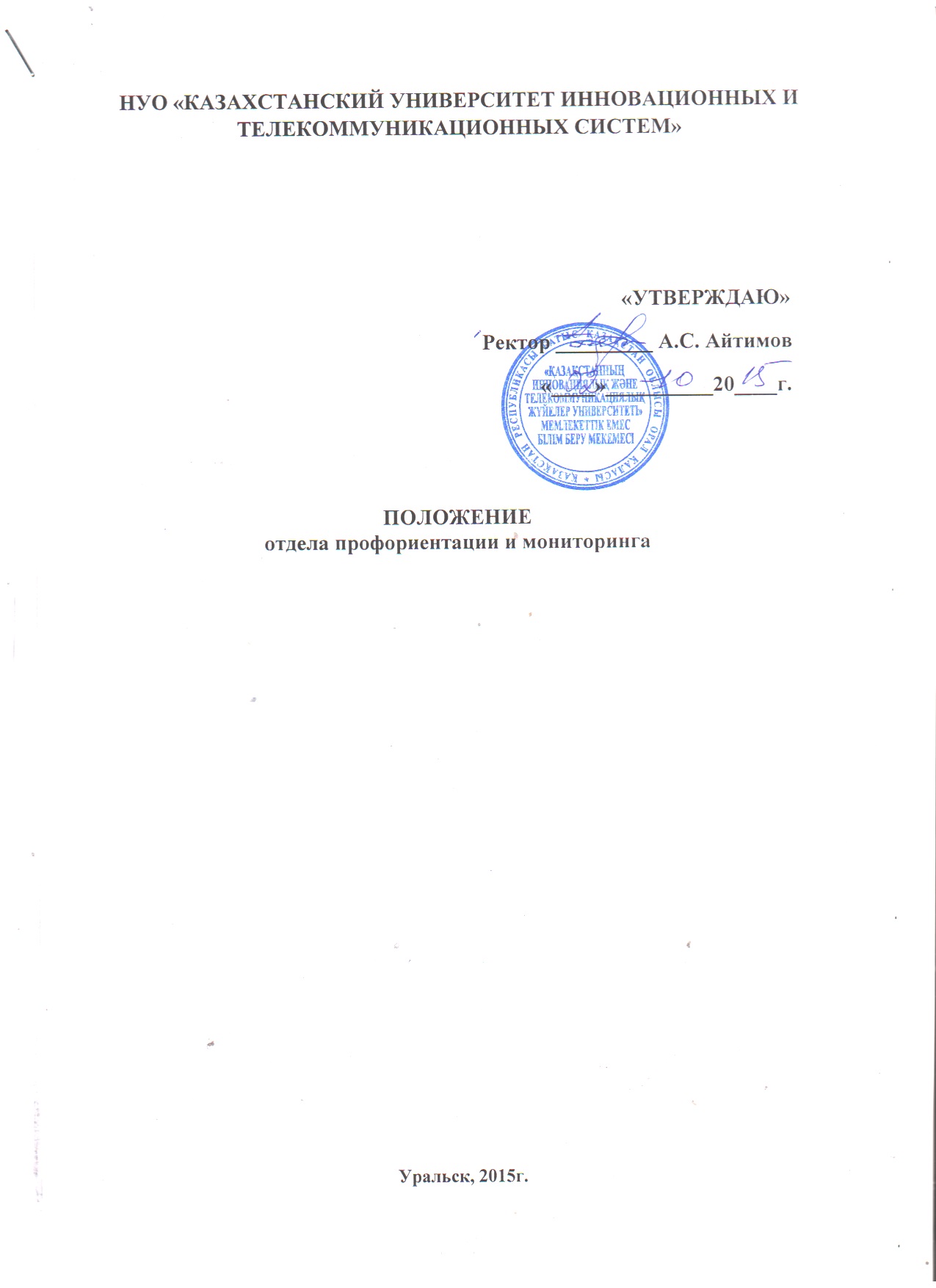 1. ЦЕЛЬНастоящее  Положение разрабатывается в соответствии в соответствии с Типовыми правилами деятельности организаций высшего и послевузовского образования от 17.05.2013 г. № 499, Положением об отделе и должностных инструкций для специалистов Казахстанского университета инновационных и телекоммуникационных систем (далее по тексту – КазУИТС),  действующими законодательными актами Республики Казахстан с целью закрепления за ним организационной структуры, задач, функциональных  обязанностей, прав и ответственности.2. ОБЛАСТЬ ПРИМЕНЕНИЯНастоящее положение действительно для начальника и специалистов отдела профориентации и мониторинга Негосударственного учреждения образования  «Казахстанский университет инновационных и телекоммуникационных систем».3. СТРУКТУРА Отдел профориентации и мониторинга (далее ОПиМ) является структурным подразделением Казахстанского университета инновационных и телекоммуникационных систем.                          3.2 Численность отдела ПиМ, размер оплаты труда сотрудников, система премирования и иного вознаграждения утверждаются ректором Университета.                                                                                                                                                                                                                                                                                   3.3  В своей деятельности отдел ПиМ руководствуется:внутренними нормативными документами, приказами и распоряжениями ректора Казахстанского университета инновационных и телекоммуникационных систем;Уставом Казахстанского университета инновационных и телекоммуникационных систем и настоящим Положением. Сотрудники отдела ПиМ выполняют свои обязанности в соответствии с Трудовым кодексом Республики Казахстан, должностными инструкциями, трудовым договором.  Отделом профориентации и мониторинга возглавляет начальник отдела, назначаемый на должность и освобождаемый от нее приказом ректора университета. 2.  ЦЕЛИ и ЗАДАЧИ2.1. Цели:  формирование
- формирование у абитуриентов способности к профессиональному
самоопределению и осознанному выбору  Казахстанского университета инновационных и телекоммуникационных систем  как наиболее приемлемого варианта дальнейшего развития образовательной траектории;
- формирование у обучающихся и выпускников университета способности к
планированию своей карьеры, к саморазвитию и приобретению профессиональных навыков и компетенций, востребованных бизнес - сообществом. 2.2. Основные направления деятельности отдела ПиМ:
- профессиональная ориентация выпускников общеобразовательных
организаций;
- содействие занятости и трудоустройству выпускников. 2.3. Задачи: 2.3.1. По направлению профессиональной ориентации выпускников общеобразовательных организаций:
- приём абитуриентов на обучение по образовательным программам подготовки квалифицированных  служащих и специалистов среднего звена, реализуемых университетом.- участие в профессиональном просвещении молодёжи, родителей, педагогов школ;- предоставление информационных и справочных видов услуг в соответствии с  интересами и  потребностями абитуриентов и их родителей о университете, его профиле, условиях приёма, обучения, быта студентов;
- проведение организационных встреч со старшеклассниками и другими
категориями населения с целью информирования о специальностях и
профессиях университета;- проведение организационных мероприятий (ярмарок вакансий, дней карьеры, презентаций предприятий и организаций работодателей, дней открытых дверей и т.д.);- проведение профориентационной работы со студентами университета,
выезжающими на практику;- анкетирование старшеклассников на предмет востребованности профессии и определения профессиональных интересов;
- создание и ежегодная корректировка информационных и рекламных
материалов об  университете, специальностях и профессиях;
- реклама о  специальностях университета в средствах массовой информации (прессе, на радио, телевидении и т.д.), а также демонстрация видеороликов  об  университете;
- заключение договоров о сотрудничестве со школами, колледжами, промышленными предприятиями. 2.3.2. По направлению содействия занятости и трудоустройству
выпускников:
- сотрудничество с предприятиями и организациями, выступающими в качестве работодателей для студентов и выпускников;
- сбор, обобщение, анализ и предоставление студентам информации о
состоянии и тенденциях рынка труда, о требованиях, предъявляемых к
соискателю рабочего места, формирование банка данных вакансий,
предлагаемых работодателями по соответствующим специальностям;
- повышение уровня информированности студентов и выпускников о
состоянии и тенденциях рынка труда с целью обеспечения максимальной
возможности их трудоустройства;
- взаимодействие с местными органами власти, в том числе с территориальными органами государственной службы занятости населения,
общественными организациями и объединениями, заинтересованными в
улучшении положения выпускников на рынке труда;

 3. Функциональные обязанности
1. Руководитель 1. Осуществляет оперативное руководство, организует и координирует работу Отдела по  направлениям.
2.  Действует по доверенности от имени  университета,  представляет его интересы в отношениях с юридическими и физическими лицами, органами государственной власти и местного самоуправления.
3 . Обеспечивает сохранность, эффективность и целевое использование имущества и документации  Отдела.
4. Контролирует и обеспечивает соблюдение  сотрудниками службы правил и норм охраны  труда, правил внутреннего распорядка,  должностных обязанностей.
5. Обеспечивает выполнение в установленные сроки запланированных мероприятий. 6. Организовывает составление и своевременное предоставление
административной, статистической отчетности о  деятельности Отдела.
2. Ответственный за  профориентацию и сотрудничество с общеобразовательными организациями региона (специалист)
1. Ведет профориентационную работу в соответствии с планом в образовательных  организациях.
2. Ведет базу данных старшеклассников школ, выбирающих КазУИТС  как наиболее приемлемый вариант для дальнейшего развития и определения профессиональных интересов.
3. Ответственный за трудоустройство и сотрудничество с работодателями,  ведение базы данных  вакансий
1. Проводит мониторинг потребности работодателей в специалистах, ведет базу данных вакансий по своему закрепленному направлению.
2. Проводит работу в соответствии с планом.
4. Ответственный за рекламную деятельность и создание презентационных  материалов
1. Создает, обновляет информационные и презентационные, раздаточные материалы об  университете, его специальностях и профессиях.
2. Заключает договора со СМИ о рекламе университета. 
5 . Ответственный за профориентацию, трудоустройство и сотрудничество с общеобразовательными учреждениями и работодателями1. Ведет профориентационную работу в соответствии с планом в образовательных организациях.
2. Ведет базу данных старшеклассников школ, выбирающих технические специальности,  как наиболее приемлемый вариант для дальнейшего развития и определения профессиональных интересов.
3. Проводит мониторинг потребности работодателей в специалистах, ведет базу данных вакансий по своему закрепленному направлению.
Решение Ученого совета Университетапринято «_02_» _____10_____ 2015 года                протокол № __1___